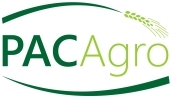 Experts of  PACAGRO TEMPUS projectKabardino-Balkarian State Agrarian University after V.M. Kokov in  c. NalchikProf. Dr. Ruslan Kudaev- local project coordinator, project expertProfessor at the Department of Commodity and expertise of goods, Faculty of merchandising and commerce, Kabardino-Balkarian State Agrarian University after V.M. Kokov, Doctor of Agricultural Sciences. Vice-rector for academic and educational work. “Honored Worker” of higher professional education of the Russian Federation, “Distinguished Worker” of Education of the Republic of Kabardino-Balkaria. Member of the guild of experts in the field of Vocational Education of Russian Federation. Certified expert of Russian Certificate Agency and The Federal Service for Supervision in Education and Science. E-mail: ruskud@mail.ruProf. Dr. Mukhtar Bekkiev - project expertProfessor, Doctor of Technical Sciences, Dean of the Faculty of "Environmental and water manegment construction", Kabardino-Balkarian State Agrarian University after V.M. Kokov in Nalchik. He has been a member of the Teaching Union in "Environmental Engineering and Water Use", member of the presidium of the EMU more than twenty years. He has been awarded with titles of «Honorable Worker of Higher Professional Education of Russia", "Honorary builder of the Southern and North Caucasian Federal District", "Honoured Worker” of Education of the KBR. He is a member of the specialized council for doctoral and master's theses. He was a successful project coordinator of the international project Tempus on the quality of higher agricultural education in the European Union and Russia in 2003-2006. Has experience on the general congress of the American experts on higher education in the United States. Member of meetings, symposia, seminars, debates, discussions of higher education and its quality in the Russian Federation, the United States, Austria, the Netherlands, France, Germany, Finland, China, Uzbekistan. 
Engaged in scientific research, the author of over 70 scientific and methodical works, including 6 monographs, 8 textbooks, some of which are published with vultures EMU and the Ministry of Education and Science of the Russian Federation.E-mail: mbekk@mail.ru 	Prof. Dr. Amina Dzhaboeva - project expertDoctor of Technical Sciences, Professor, Head of Department of "Technology of products catering” in Kabardino-Balkarian State Agrarian University after V.M. Kokov in Nalchik. In 2008 she was awarded with title of “Honorable Worker” of Higher Professional Education of the Russian Federation. She is a Member of the Academic Council at the Kabardino-Balkarian State Agrarian University, of the Public Council at the Ministry of Education and Science of the Kabardino-Balkarian Republic, of Kabardino-Balkarian Branch of the Russian Physiological Society after I.P. Pavlov at the Russian Academy of Sciences. Her research interests are in the field of development of innovative food technologies, which give foods a functional purpose of safeguarding health and preventing common diseases of our time. She is the author of over 200 publications, including two monographs and 11 patents of the Russian Federation to the inventions.E-mail: tpop_kbr@mail.ru Assosiate Professor, Anzor Ezaov.  - project expertAssosiate Professor at the Department of "Horticulture and viticulture”, Dean of the Faculty of Agribusiness and Land Management in Kabardino-Balkarian State Agrarian University after V.M. Kokov in Nalchik. Candidate of Agricultural Sciences. 
His professional interests are in agronomy and agricultural education problems. Has work experience (2007-2008) as a Director of the Regional Distance Learning Center in Kabardino-Balkarian State Agrarian University in the framework of the international project (together with the University of Maryland) "The use of distance education for learning: the development of the consortium on regional distance education for professionals in the field of higher education and agribusiness in the South of Russia”.
e-mail: ezaov@rambler.ruAssosiate Professor, Alikhan Mukozhev - project expertAssosiate Professor at the Department of "Production technology of plant raw materials”, Dean of the Faculty of Technology of Food Production in Kabardino-Balkarian State Agrarian University after V.M. Kokov in Nalchik,Candidate of Economy, Member of the Academic Council of the Kabardino-Balkarian State Agrarian University, “Honored Worker” of Higher Professional Education of the Russian Federation. In 1983 he graduated from the Faculty of Technology of Institute of Soviet Trade in Donetsk. e-mail: alikhanm@mail.ru  Assosiate Professor, Yaitskaya Elena – project expert
Leading associate professor of commerce at the Department of Commerce. Member of the Methodological Council of Kabardino-Balkaria State Agrarian University after V.M. Kokov since 2010, Candidate of Economy. Her research interests: trade-technological process, organization and management of enterprises. Courses taught: "The organization, technology and design of enterprises", "Organization and management of commercial activities", "International trade", "Foreign Economic Activity", "Economics and Management of Small Business," "Trading Policy". During the research and teaching activities she published more than 35 scientific and educational works, including an article recommended by Higher Accreditation Committee.
E-mail: ElenaY-1978@yandex.ruAssociate Professor, Peter Kuchukov, PhD –project expert Candidate of Agricultural Sciences, Head of Education Quality Management Department. Responsible for licensing and accreditation of Kabardino-Balkarian State Agrarian University after V.M. Kokov in Nalchik. E-mail: otdelmko@mail.ruAslan Apazhev, PhD - project expertRector, Kabardino-Balkarian State Agrarian University after V.M. KokovE-mail: kbr.apagev@rambler.rFatima Ordokova, - project administration, project expertLeading associate professor at the Department of foreign languages. Candidate of philological sciences.  Responsible for the documents translation. Work experience with Bologna documents, national reports on quality assurance for Ministerial Meetings, information materials for conferences and seminars. In 2006 she was awarded with title of “Honorable Worker” of Higher Professional Education of the Russian Federation. Volunteer in the Olympic Games in Sochi.E-mail: ofatima@yandex.ruAlena Bozieva - financial managementE-mail: bozievaelena@rambler.ru